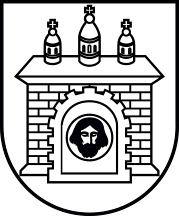 		SKUODO RAJONO SAVIVALDYBĖS TARYBA	SPRENDIMO PROJEKTO AIŠKINAMASIS RAŠTAS	SkuodasSprendimo projekto pavadinimas DĖL KELEIVIŲ VEŽIMO REGULIARIAIS REISAIS VIETINIO SUSISIEKIMO MARŠRUTAIS TARIFŲ PERŽIŪRĖJIMOPranešėjas Vygintas Pitrėnas Kitas pranešėjas Rimantas Pabrėža1. Rengiamo projekto rengimo tikslas, esama padėtis šiuo klausimu, galimos neigiamos pasekmės priėmus sprendimą ir kokių priemonių reikėtų imtis, kad jų būtų išvengta:Vadovaujantis Lietuvos Respublikos kelių transporto kodekso 16 straipsnio 2 dalimi –keleivių vežimo reguliariais reisais vietinio susisiekimo maršrutais konkrečius tarifų dydžius nustato savivaldybių tarybos. Šie tarifų dydžiai peržiūrimi ne rečiau kaip kartą per metus, atsižvelgiant į vežimo sąnaudų, gautų pajamų pokyčius ir viešųjų paslaugų sutartyse tarp savivaldybių ir vežėjų numatytus įsipareigojimus. Atskiriems maršrutams gali būti nustatomi skirtingi tarifų dydžiai.2. Sprendimo projektas suderintas, specialistų vertinimai ir išvados. Ekonominiai skaičiavimai:Projekto autorėStatybos, investicijų ir turto valdymo skyriaus vedėjopavaduotoja                                                                                                                                                Rasa AndriekienėSUDERINTA
Administracijos direktoriusŽydrūnas Ramanavičius 2022-04-272022 m. balandžio 27 d.Nr. T10-111/T9-Eil. Nr.Darbuotojo pareigosVardas, pavardėDataPastabos1.Teisės, personalo ir dokumentų valdymo skyriaus vedėja Lijana Beinoraitė2022-04-272.Statybos, investicijų ir turto valdymo skyriaus vedėjasRasa Andriekienė2022-04-273.Teisės, personalo ir dokumentų valdymo skyriaus vyriausioji specialistėReda Lenkytė-Maniukė2022-04-27Priimtą sprendimą išsiųsti:1. Vyriausybės atstovų įstaigos Vyriausybės atstovui Klaipėdos ir Tauragės apskrityse el. paštu.2. UAB „Skuodo autobusai“.Priimtą sprendimą išsiųsti:1. Vyriausybės atstovų įstaigos Vyriausybės atstovui Klaipėdos ir Tauragės apskrityse el. paštu.2. UAB „Skuodo autobusai“.Priimtą sprendimą išsiųsti:1. Vyriausybės atstovų įstaigos Vyriausybės atstovui Klaipėdos ir Tauragės apskrityse el. paštu.2. UAB „Skuodo autobusai“.